ZADATAK ZA UTORAK.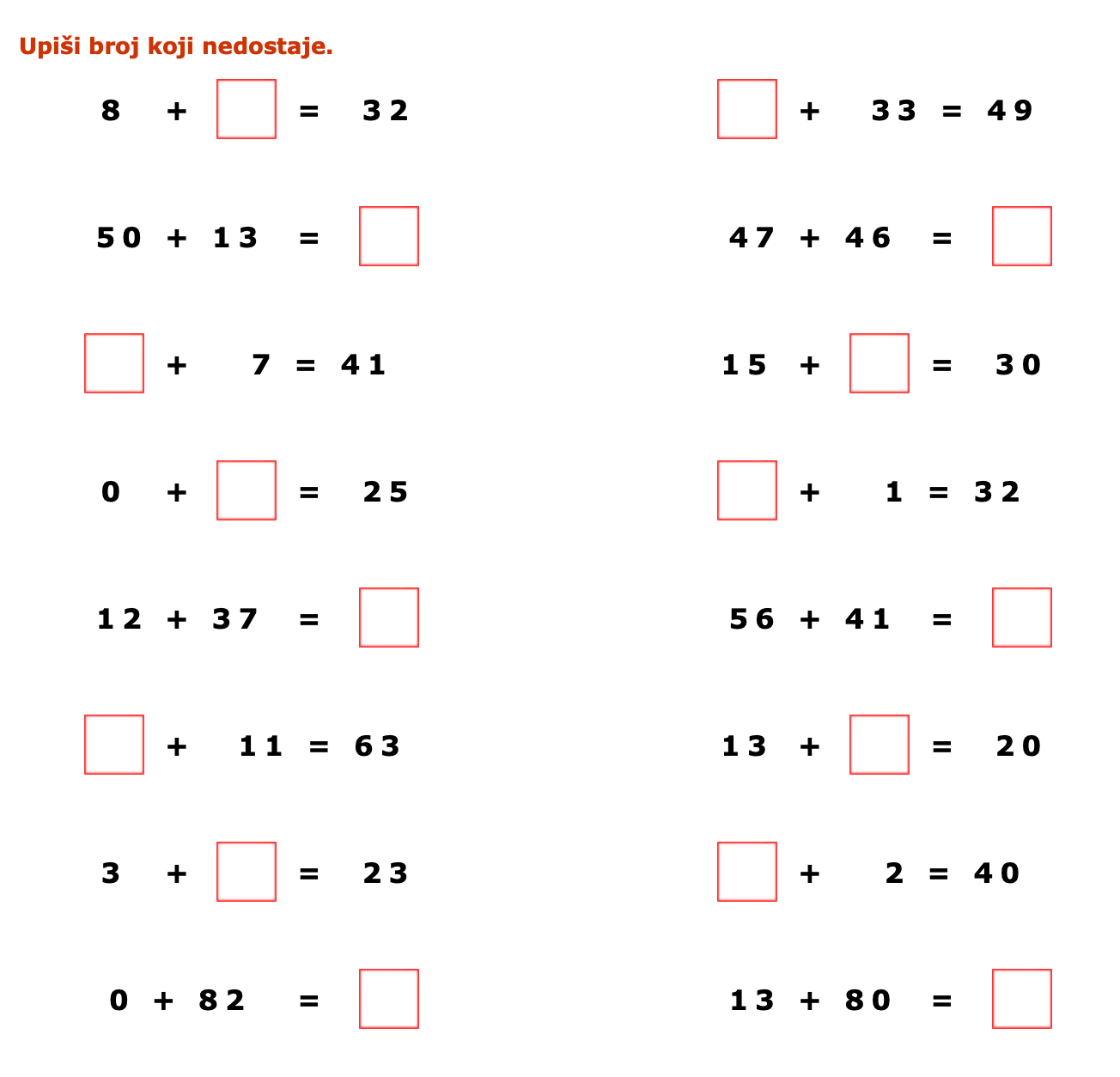 